Межрегиональный общественно - значимый проект                                                                                                                                                       «Вектор добровольчества – от поддержки к сотрудничеству»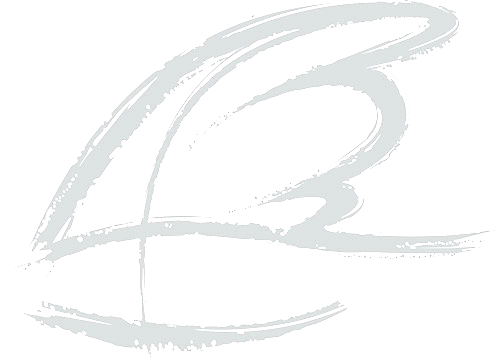 ПЛАНИРУЕМЫЕ  КОЛИЧЕСТВЕННЫЕ  ХАРАКЕРИСТИКИ  ЦЕЛЕВЫХ  ГРУПП,
КОТОРЫМ ПРЕДОСТАВЛЯЕТСЯ ВОЗМОЖНОСТЬ ПРИНИМАТЬ УЧАСТИЕ В МЕРОПРИЯТИЯХ ПРОЕКТА № п/пСубъект РФЦелевая группа СО НКОплан/фактПредставители СО НКО – участники проекта Представители СО НКО – участники проекта Целевая группаГБУ/ГМУплан/фактПредставители ГБУ/ГМУ – участники проектаПредставители ГБУ/ГМУ – участники проектаВсегоорг./чел.План/Факт на 09.11.2019№ п/пСубъект РФЦелевая группа СО НКОплан/фактСпециалистыплан/фактДобровольцыплан/фактЦелевая группаГБУ/ГМУплан/фактСпециалистыплан/фактДобровольцыплан/фактВсегоорг./чел.План/Факт на 09.11.2019Республика Крым5/510/9 10/625/2550/134 50/2230/12030/171Республика Карелия20/2240/4040/1010/21 20/5820/630/12043/114Калининградская область20/3340/5340/1710/41 20/7020/1930/12074/159Другие 20 субъектов РФЗарегистрированные в системе дистанционного обучения Заявителя и проходившие обучение в предыдущие годы специалисты и добровольцы СО НКО и ГУ – косвенные участники проекта, получающие сокращенный набор услуг по желанию, или участвующие в отдельных мероприятиях.Зарегистрированные в системе дистанционного обучения Заявителя и проходившие обучение в предыдущие годы специалисты и добровольцы СО НКО и ГУ – косвенные участники проекта, получающие сокращенный набор услуг по желанию, или участвующие в отдельных мероприятиях.Зарегистрированные в системе дистанционного обучения Заявителя и проходившие обучение в предыдущие годы специалисты и добровольцы СО НКО и ГУ – косвенные участники проекта, получающие сокращенный набор услуг по желанию, или участвующие в отдельных мероприятиях.Зарегистрированные в системе дистанционного обучения Заявителя и проходившие обучение в предыдущие годы специалисты и добровольцы СО НКО и ГУ – косвенные участники проекта, получающие сокращенный набор услуг по желанию, или участвующие в отдельных мероприятиях.Зарегистрированные в системе дистанционного обучения Заявителя и проходившие обучение в предыдущие годы специалисты и добровольцы СО НКО и ГУ – косвенные участники проекта, получающие сокращенный набор услуг по желанию, или участвующие в отдельных мероприятиях.Зарегистрированные в системе дистанционного обучения Заявителя и проходившие обучение в предыдущие годы специалисты и добровольцы СО НКО и ГУ – косвенные участники проекта, получающие сокращенный набор услуг по желанию, или участвующие в отдельных мероприятиях.Субъекты РФ –20/23Организации –10/40Люди – 100/94чел. Субъекты РФ –20/23Организации –10/40Люди – 100/94чел. 